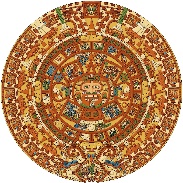 La Academia Dolores Huerta Charter Middle School “A Dual Language Charter Middle School”400 W.Bell St.Las Cruces, NM 88005Phone: 575-526-2984Fax: 575-523-5407 Please note that a quorum of the Governing Council (GC) might be established on 11.14.19 from 4:00-5:00pm as the GC will be hosting a social for LADH teachers and staff. However, no business will be discussed.